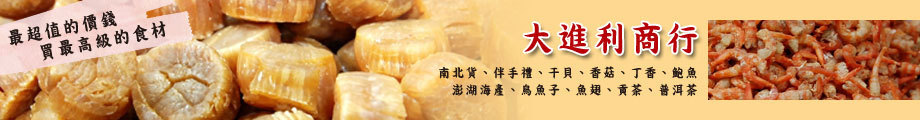 訂購單    § 備註 / 說明 § 一、選擇產品
訂購單下載。
二、「宅配訂購電話」
電話：07-285-4656、07-285-9568
傳真：07-285-4448

三、選擇「付款方式」
貨到付款、轉帳或匯款
*完成傳真或匯款後，請來電告知。

高市三信(三民分社)
代號：204
帳號：00500400097167
戶口：伍進昌

「運費」說明
滿NT5,000元免運費
(限本島一次配送單一定點)
未滿加收運費150元(每件)

「注意事項」
1、 訂餅請您最遲於出貨前10日預訂。
2、 如需更改，請於交貨前5日完成更改手續以便作業謝謝合作
3、 訂單填寫完畢如以傳真方式，請致電於訂購門市確認訂單。 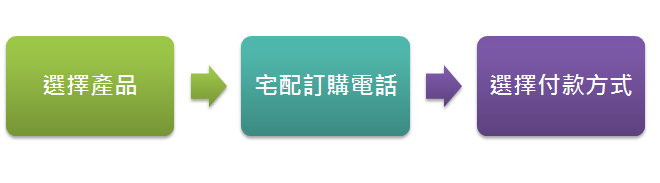 客戶名稱：客戶名稱：客戶名稱：客戶名稱：客戶名稱：年     月     日年     月     日年     月     日聯絡人：聯絡人：聯絡人：電話：電話：電話：傳真：傳真：品   名數量數量內      容內      容金      額備 註1杏仁果(低鹽,蒜味,原味)600g/包600g/包2腰果(蜜汁,鹽,原味)600g/包600g/包3核桃(低糖,低鹽,原味)600g/包600g/包4夏威夷果(甜,低鹽,芥末)600g/包600g/包5黑豆(烘培,低鹽,原味)600g/包600g/包6開心果600g/包600g/包7開心果600g/包600g/包8開心果600g/包600g/包9魷魚絲(古早味)600g/包600g/包10魷魚絲(煙燻)600g/包600g/包11魷魚絲(原味)600g/包600g/包12切片(麻辣,黑胡椒,鮭魚,海苔)600g/包600g/包13蔥蚌黃金魚600g/包600g/包14龍魚骨,鰻魚骨600g/包600g/包15調味蝦600g/包600g/包總‧金‧額總‧金‧額總‧金‧額總‧金‧額